COMMUNION SERVICESUNDAY 30th MAY at 11.30 amCONDUCTED BY REV PETER PHILLIPS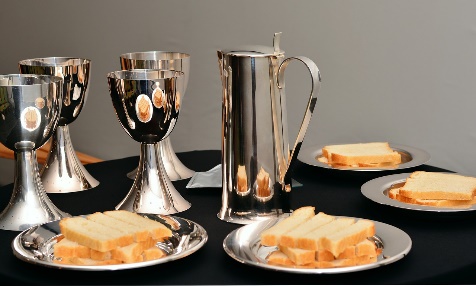 This Service will also be available online from the beginning of the following weekIf you would like to take part,  please have bread and wine readyCHURCH  FLOWERSCHURCH  FLOWERSCHURCH  FLOWERS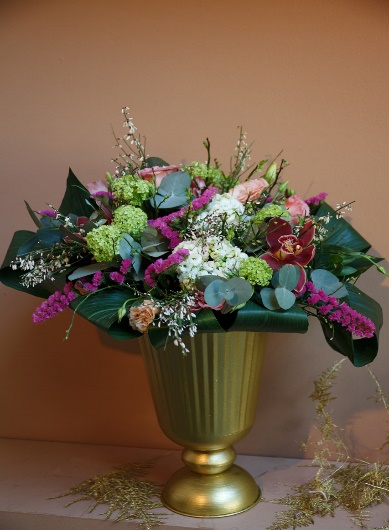 May9th  Donation16th  Lily Robertson23rd  Rosie Burnett30th  CommunionJune6th Betty Brown13th Nancy Robbie20th Margaret Cargill27th Helen RosieIf you would be willing to provide the church flowers, please speak to Rosie Burnett, our Flower ConvenorIf you would be willing to provide the church flowers, please speak to Rosie Burnett, our Flower ConvenorIf you would be willing to provide the church flowers, please speak to Rosie Burnett, our Flower ConvenorOur thoughts and prayers are with the family and friends ofGordon Duff, late of Green Beeches, Letham Grange who died recently.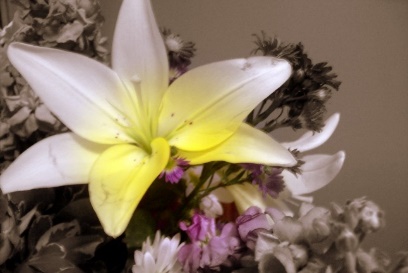 